آگــهي مــزايده  نوبت دوم       شركت ملي كشت و صنعت و دامپروري پارس در نظر دارد یک قطعه زمین به مساحت حدود 9.2 هکتار با کاربری زراعی را واقع در 5 کیلومتری شهرستان بیله سوار  جنب کانال اصلی از طريق مزايده  به  فروش  برساند. متقاضيان مي توانند پيشنهادات  خود را به آدرس استان اردبيل- شهرستان پارس آباد مغان جاده پروژه بالاتر از روستاي اسماعيل كندي دبيرخانه اداره مركزي تحويل و جهت كسب اطلاعات بيشتر با شماره  04532175046 و 04532175047 تماس حاصل نمايند.  2-  اطلاعات مربوط به مزايده عمومي در آدرس هاي  ذيل نيز موجود است الف- سايت اطلاع رساني ملي مزايدات كشور به نشاني WWW.iets mporg.ir ب- وب سايت  شركت جهت مزايده به نشاني WWW .Parsagroinc.ir 3-  متقاضیان میتوانند جهت دریافت اسناد و مدارک مزایده از تاریخ 11/09/99  لغایت 18/09/99  تا پایان وقت اداری به امور بازاریابی، فروش  و صادرات مراجعه نمایند . 4- آخرين مهلت  ارائه پيشنهاد قيمت مورخ 19/09/99  تا رأس ساعت 13 مي باشد.5- بازگشایی پاکات مورخ 20/09/99  انجام خواهد گرفت.5-  هزينه انتشار آگهي و كارشناسي به عهده برنده  يا برندگان مزايده ميباشد.                                                                                                                                                                                                            شرکت ملی کشت و صنعت و دامپروری  پارسبـرگ اطـلاعات شــرايط عــمومــی  شرکت ملی کشت و صنعت و دامپروری پارس1- موضوع مزايده:شركت ملي كشت و صنعت و دامپروري پارس در نظر دارد یک قطعه زمین به مساحت حدود 9.2 هکتار با کاربری زراعی را واقع در 5 کیلومتری شهرستان بیله سوار  جنب کانال اصلی از طريق مزايده  به  فروش  برساند 2- محل زمین و  بازديد :  متقاضيان شرکت در مزايده می توانند از تاريخ انتشار آگهی تا پايان وقت اداری مورخ 18/09/1399 برگ شرايط مزايده و  پيشنهاد قيمت را از امور بازاریابی و فروش دريافت نموده و از زمین مورد مزايده واقع در شهرستات بیله سوار جنب کانال اصلی بازديد نمایند.3- شرايط شرکت در مزايده : 1-3- پیشنهاد قیمت بر اساس هکتار بوده و شرکت کنندگان در مزايده باید برای کل قطعه مورد نظر پیشنهاد قيمت ارائه قيمت نمايند. 2-3- سپرده شرکت در مزايده :مقدار سپرده شرکت در مزایده مبلـغ 1.000.000.000 ريال  به صورت واریز نقدی به شماره حساب 0200691985007 بانک ملی بـنام شرکت ملی کشت و صنعت و دامپروری پارس می باشد.4-  ارائه پيشنهاد قيمت :        متقاضيان شرکت در مزايده که از زمین مورد نظر بازدید و برگ شرايط عمومی و پيشنهاد قيمت را دريافت داشته اند ميتوانند حداکثر تا ساعت 13 مورخ 19/09/1399 برگ پيشنهاد قيمت را همراه با فیش واریز نقدی  در پاکت سربسته به دبيرخانه مرکزی شرکت واقع در پارس آباد مغان- جاده پروژه – حوزه عملياتی شرکت – اداره مرکزی تحويل دارند. 5- به پيشنهادات خارج از موعد مقرر، مشروط ، مبهم، مخدوش ، فاقد سپرده يا دارای سپرده های مغاير با برگ شرايط مزايده و فاقد امضاء ترتيب اثر داده نخواهد شد. 6- شرکت در رد و قبول يک و يا کليه پيشنهادات واصله مختار است. 7-کميسيون ظرف مدت  3 روز از تاريخ گشايش پاکات، نتيجه را به برنده مزایده اعلام خواهد کرد. 8- شرکت کنندگان بايستی مبلغ 200.000 ريال ( دویست هزار ريال ) بابت هزينه خرید آگهی اسناد مزايده به حساب سيبا بشماره 0200691985007 در وجه شرکت پارس واريز نمايند.9-  برنده يابرندگان مزايده ملزم هستند حداکثرظرف مدت 7 روز از تاريخ ابلاغ ،کل بهای مورد معامله رابه حساب سيبا 0200691985007 بانک ملی شعبه مرکزی پارس آباد بنام شرکت ملی کشت و صنعت و دامپروری پارس واريز و اصل فيش را به امور بازاریابی، فروش  و صادرات شرکت  تحويل دهند.در صورتی که برنده مزايده ظرف مدت مذکور نسبت به واريز مبلغ مورد معامله اقدام ننمايد سپرده شرکت در مزايده او بنفع شرکت ضبط و مورد معامله به نفردوم واگذارخواهد شد و در صورتيکه نفر دوم نيز ظرف مدت 3 روز از تاريخ ابلاغ نسبت به واريز مبلغ مورد معامله و ارائه فيش مربوطه اقدام ننمايد سپرده وی نيز بنفع شرکت ضبط خواهد شد.11- هزينه آگهی و کارشناسی به عهده خريدار ( برنده يا برندگان مزايده) می باشد.12- کلیه هزینه های نقل و انتقال و هزینه ثبتی به عهده خريدار ( برنده يا برندگان مزايده) می باشد.13- حق اعتراض از برنده مزايده به هرعنوان و نزد هرمرجع که باشد سلب و ساقط است.14- شرکت در مزايده و تسليم پيشنهاد به معنای قبول و تائيد کليه شرايط مزايده و اعتراف به رويت و اطلاع از کم و کيف زمین مورد مزایده می باشد. 15- پيشنهادات بايستي در سه پاكت جداگانه ( پاكت الف شامل سپرده شركت در مزایده ، پاكت ب شامل اسناد و مدارك کپی شناسنامه یا کارت ملی . ضمناٌ  شركت كنندگان در مزایده كه داراي شرايط حقوقي مي باشند ، موظفند آخرين تغييرات روزنامه رسمي و اساسنامه شركت را ضميمه پيشنهاد خودنمايند. پاكت ج شامل پيشنهاد قيمت )  هر سه پاكت بايد بصورت سربسته و لاك و مهر شده با قيدنام و مشخصات زمین مورد مزايده  برروی پاکت به دبيرخانه شركت تحويل و رسيد دريافت دارند.  16- زمین زراعی مورد مزایده برای سال زراعی 1400-1399 به اجاره داده شده است.اینجانب                                                          بشماره كد ملي                                                    كد پستي                                           كد  اقتصادي               شناسه ملي                              تلفن ثابت و همراه                                      آدرس                                                                                                        پس از مطالعه برگ شرایط در 15 بند آمادگی دارد موضوع مزایده را با رعایت شرایط مندرج در آگهی و برگ شرایط از قرار هر هکتار.............................. ريال خریداری نمایم.                                                                                                                                             نام و نام خانوادگي – امضاء و مهر    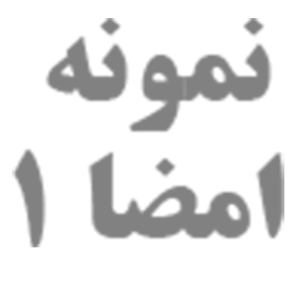 